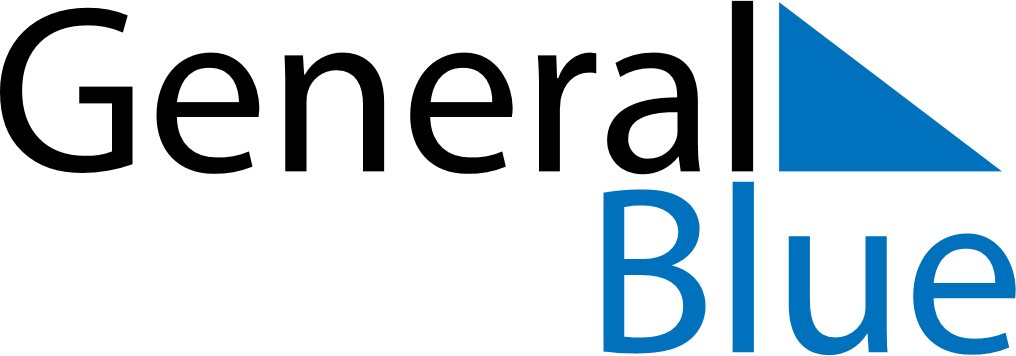 December 2029December 2029December 2029December 2029BelgiumBelgiumBelgiumMondayTuesdayWednesdayThursdayFridaySaturdaySaturdaySunday11234567889Saint Nicholas101112131415151617181920212222232425262728292930Christmas Day31